Atividades de Ciências Humanas e da NaturezaProfessora Wanessa Leonel  - 5A, 5B, 5CSemana: 27 a 28 de abrilImprimir as atividades e colar no caderno.As atividades são referentes aos trabalhos feitos anteriormente.  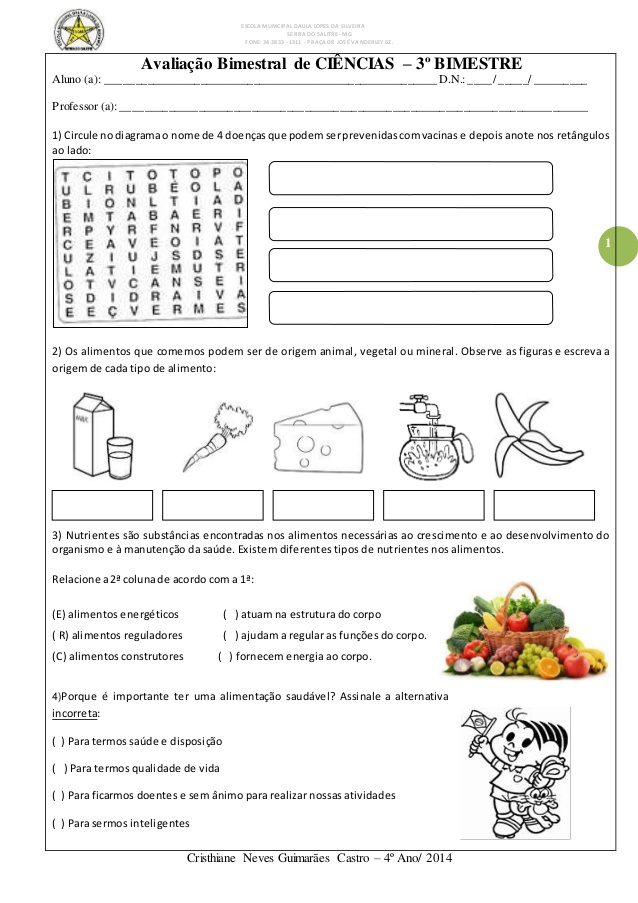 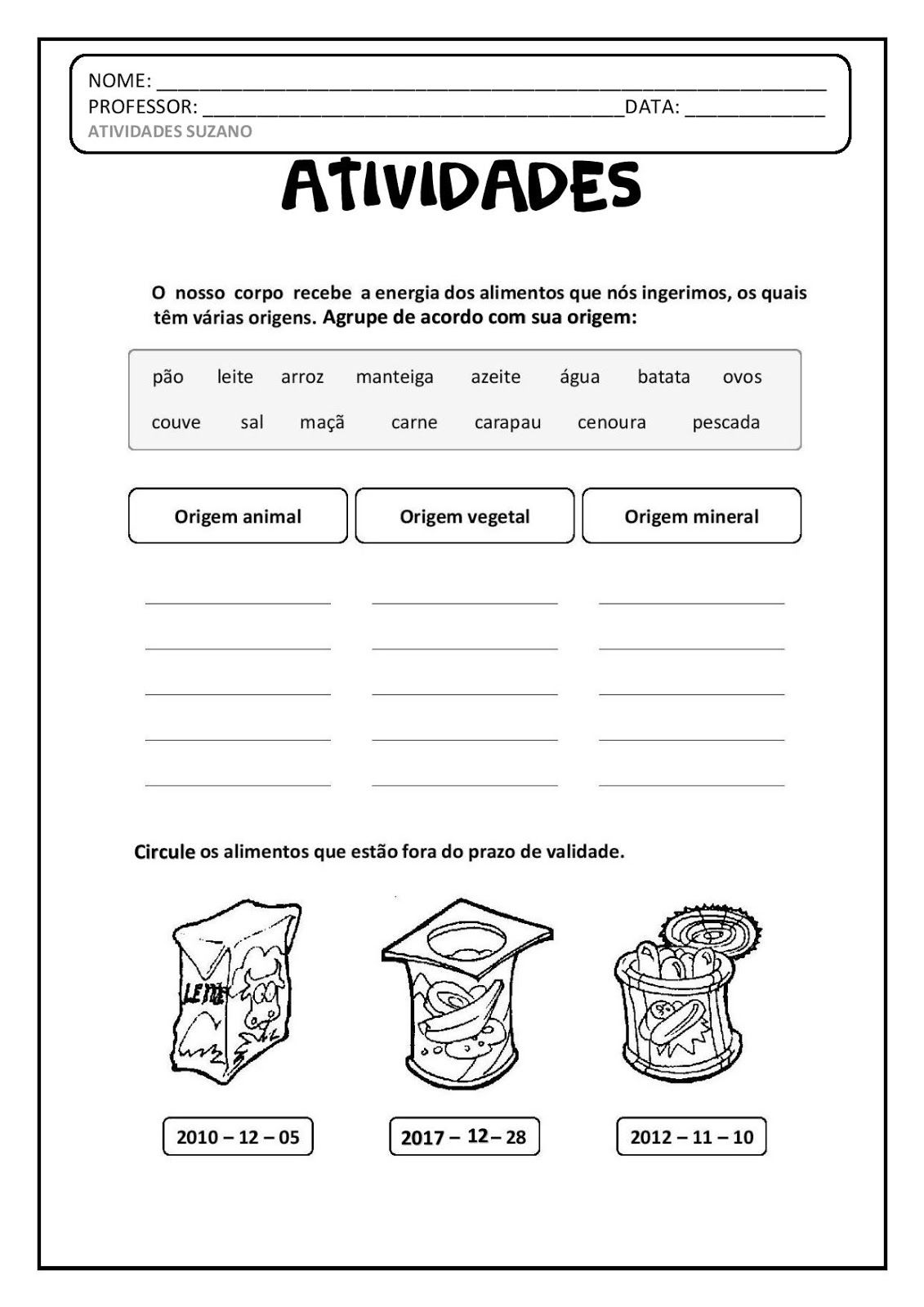 